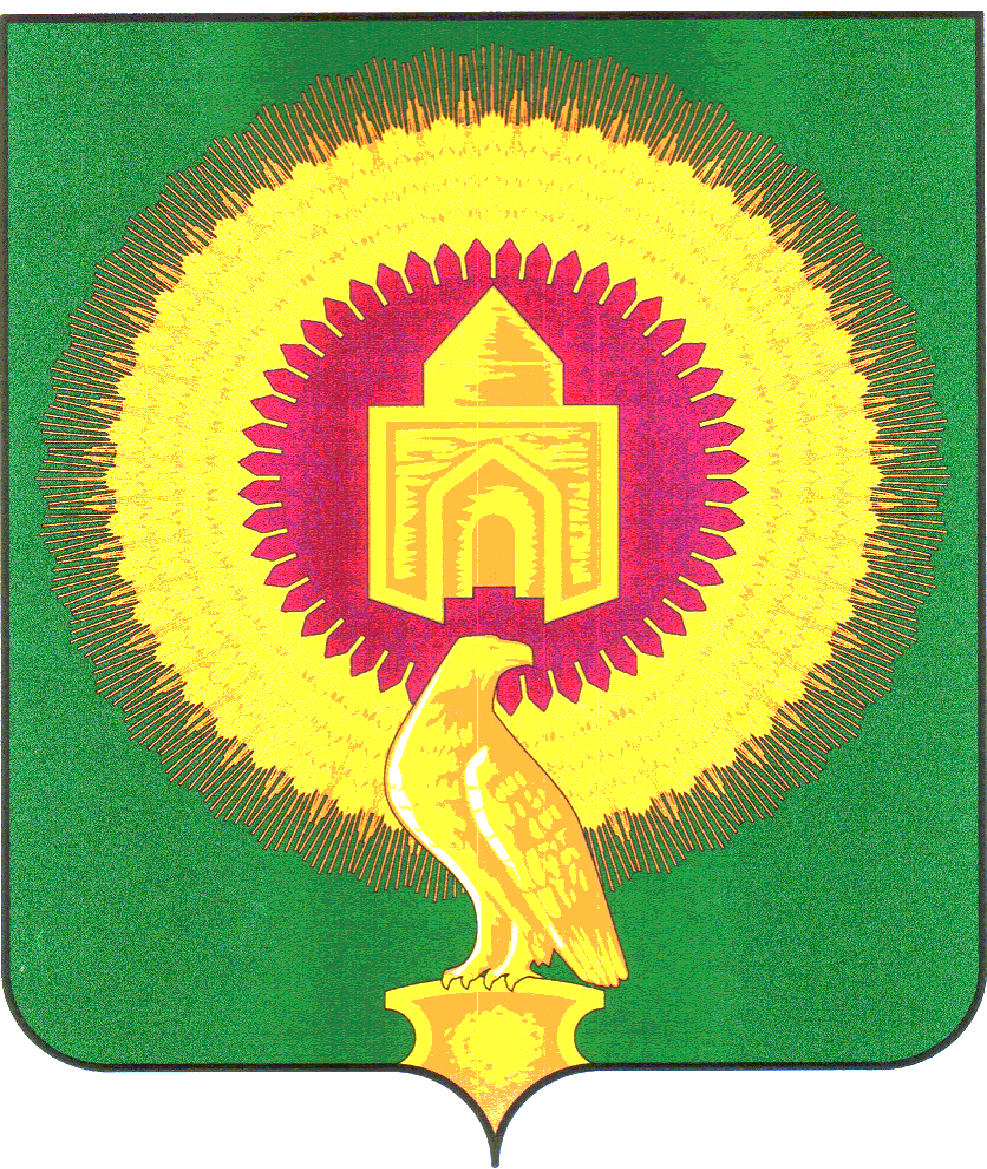 АДМИНИСТРАЦИЯ БОРОДИНОВСКОГО СЕЛЬСКОГО ПОСЕЛЕНИЯВАРНЕНСКОГО МУНИЦИПАЛЬНОГО РАЙОНАЧЕЛЯБИНСКОЙ ОБЛАСТИПОСТАНОВЛЕНИЕот 04 мая 2022г       № 15«Об утверждении схемы теплоснабжения Бородиновскогосельского поселенияВарненского муниципального района Челябинской области»В соответствии с Федеральным законом от 06.10.2013г № 131-ФЗ «Об общих принципах организации местного самоуправления в Российской Федерации», Федеральным законом от 07.12.2011г№ 416-ФЗ «О водоснабжении и водоотведении», постановлением Правительства Российской Федерации от 05.09.2013г № 782 « О схеме водоснабжения и водоотведения» и на основании проведения общественного обсуждения по «Схеме теплоснабжения Бородиновского сельского поселения Варненского муниципального района Челябинской области», Администрация Бородиновского сельского поселения Варненского муниципального района Челябинской области ПОСТАНОВЛЯЕТ:Утвердить схему теплоснабжения Бородиновского сельского поселения  Варненского муниципального района.Настоящее постановление разместить на сайте Бородиновского сельского поселения.Контроль за выполнением настоящего постановления оставляю за собой.Глава сельского поселения                                                                           С.И.Мананников